Группа «Капельки»Воспитатели: Суслова М.В.,                          Головина Ю.А.Экологический центр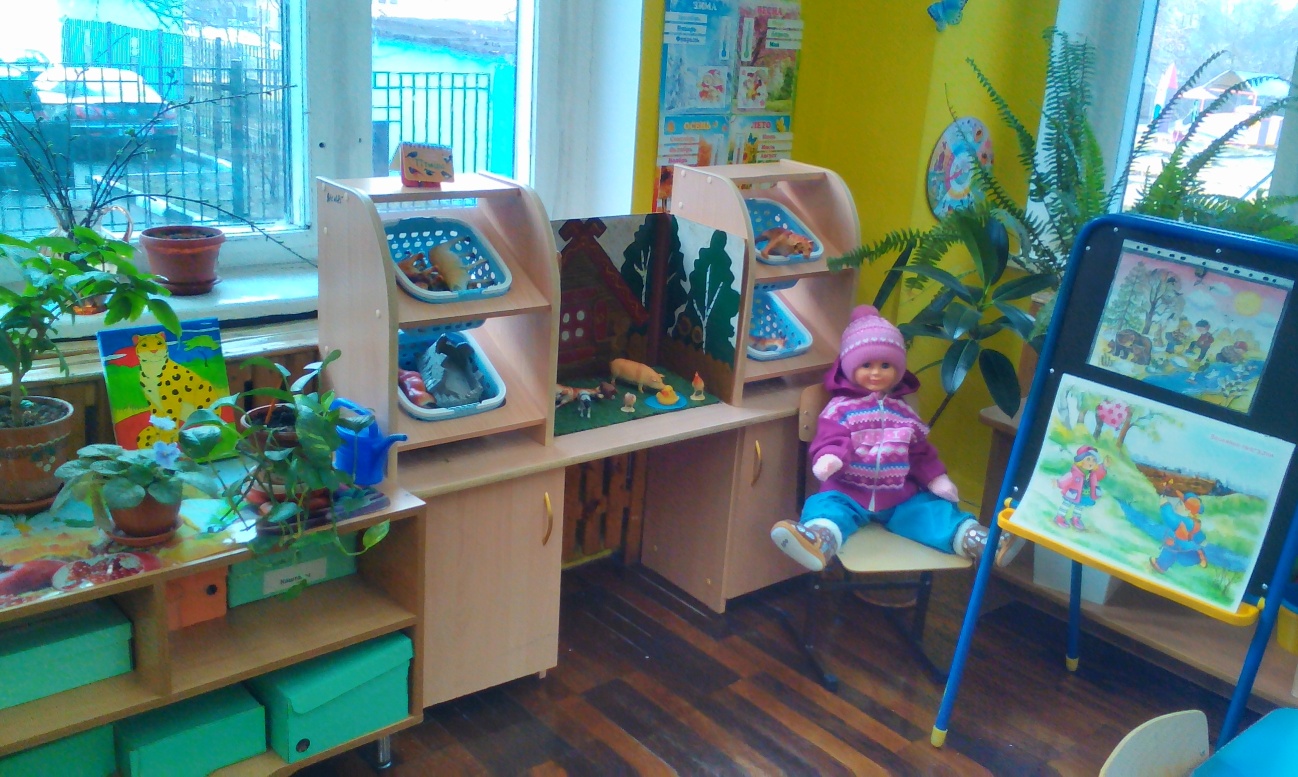 Патриотический центр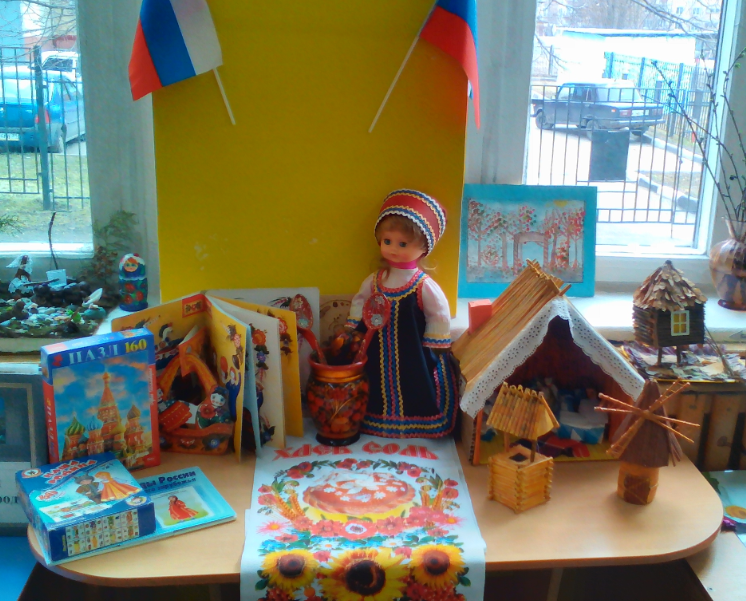 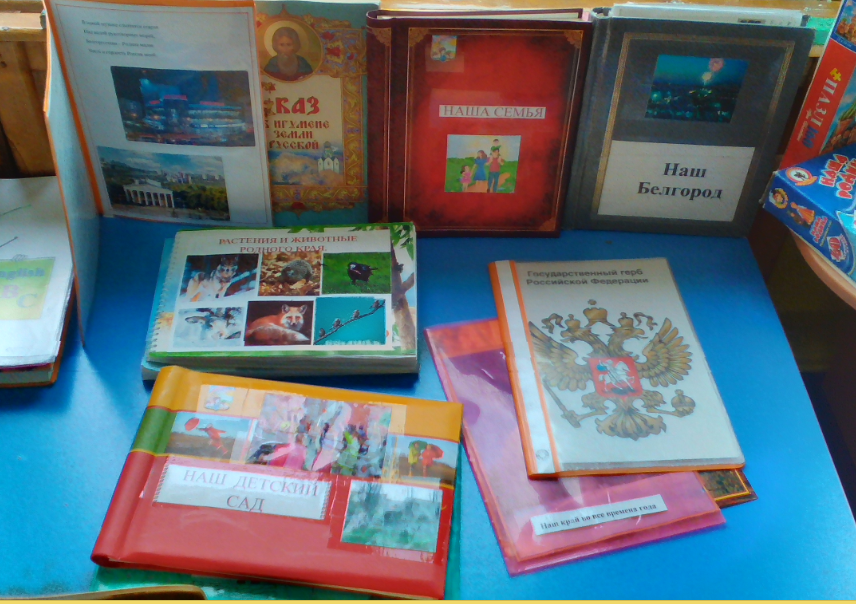 Центры «Мини-библиотека" и " Творческая мастерская"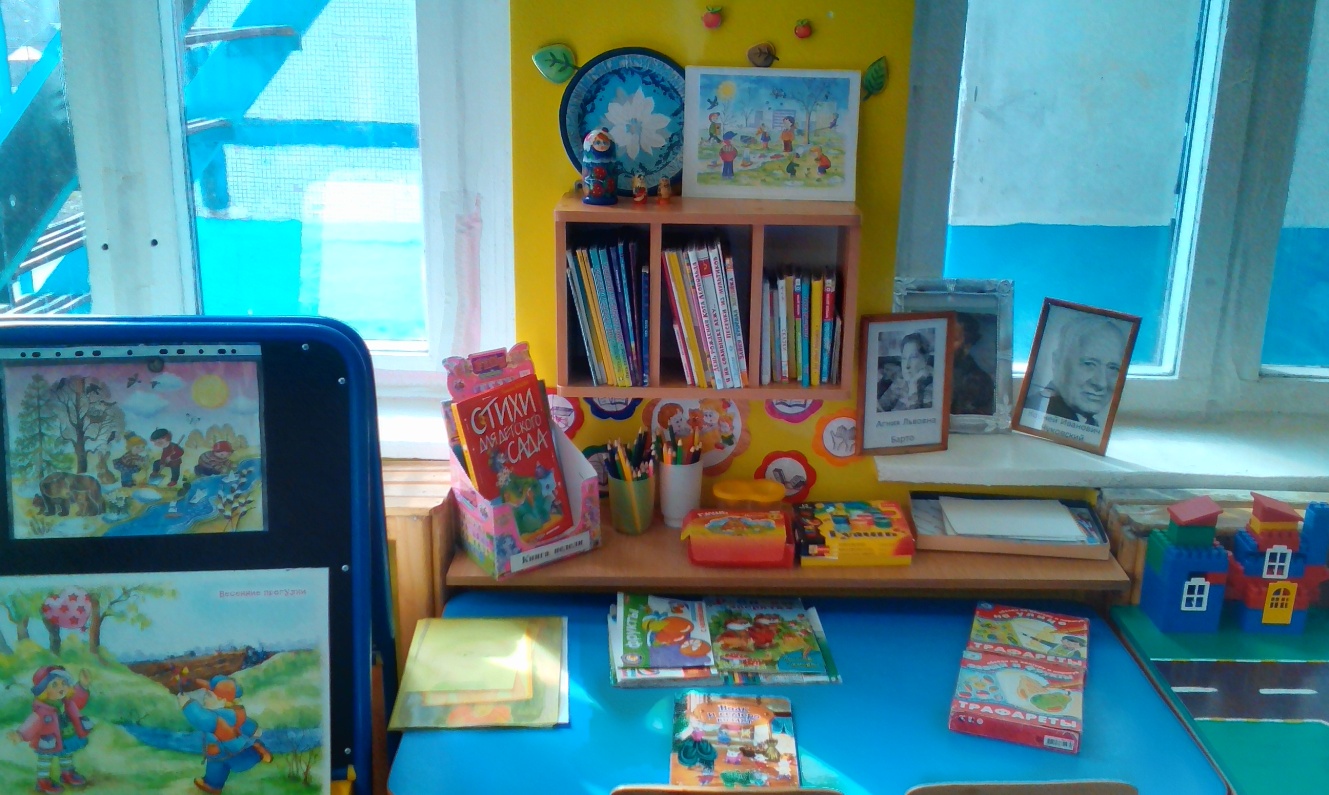 Центр социально-эмоционального развития "Уголок уединения"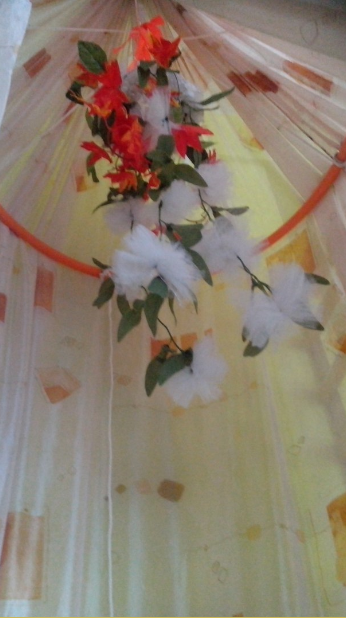 Центр двигательной активности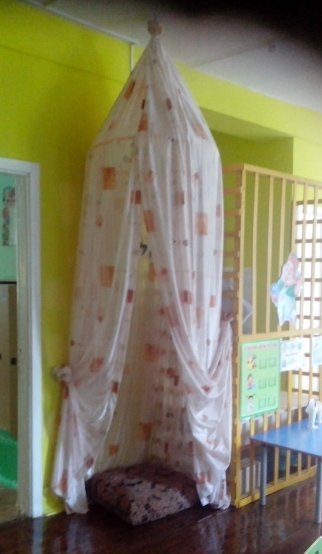 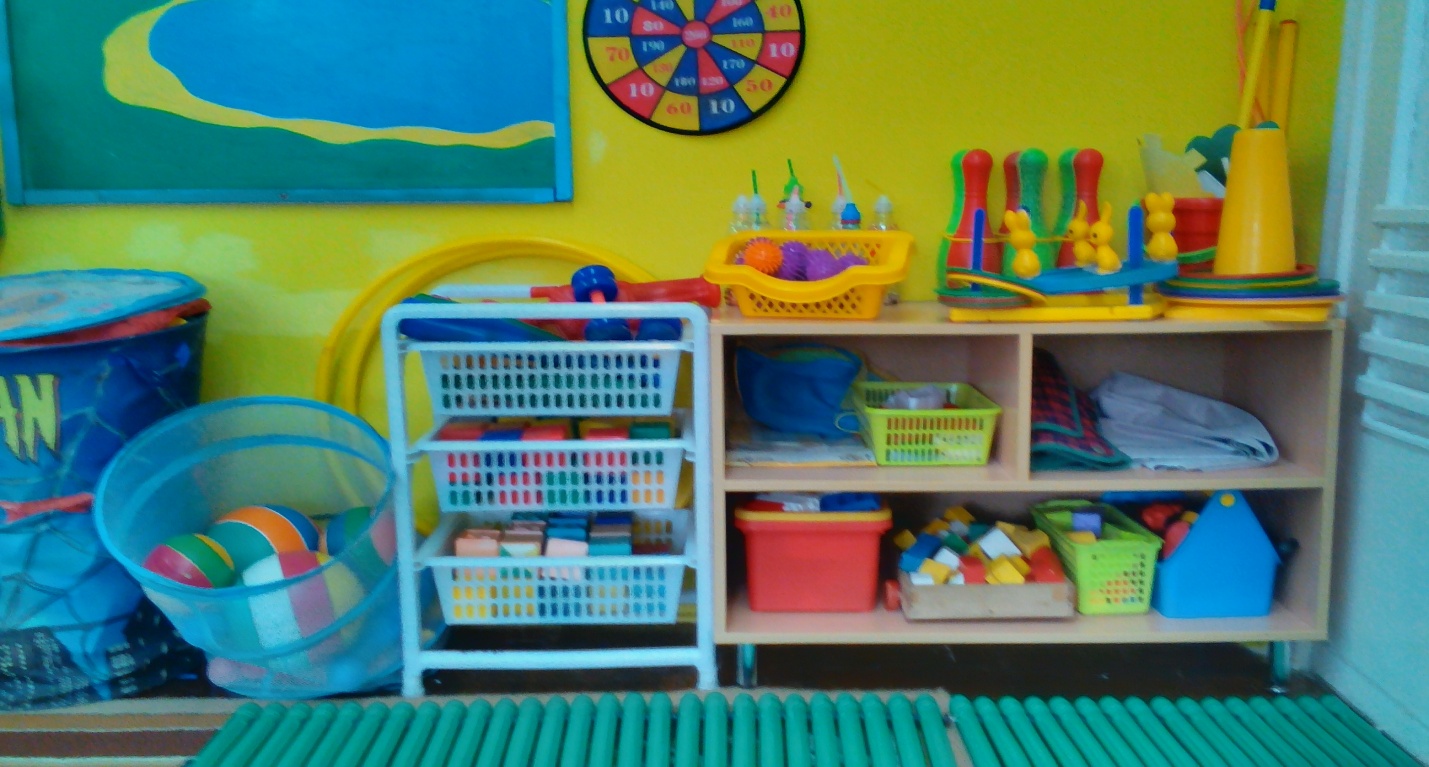 Центр развивающих игр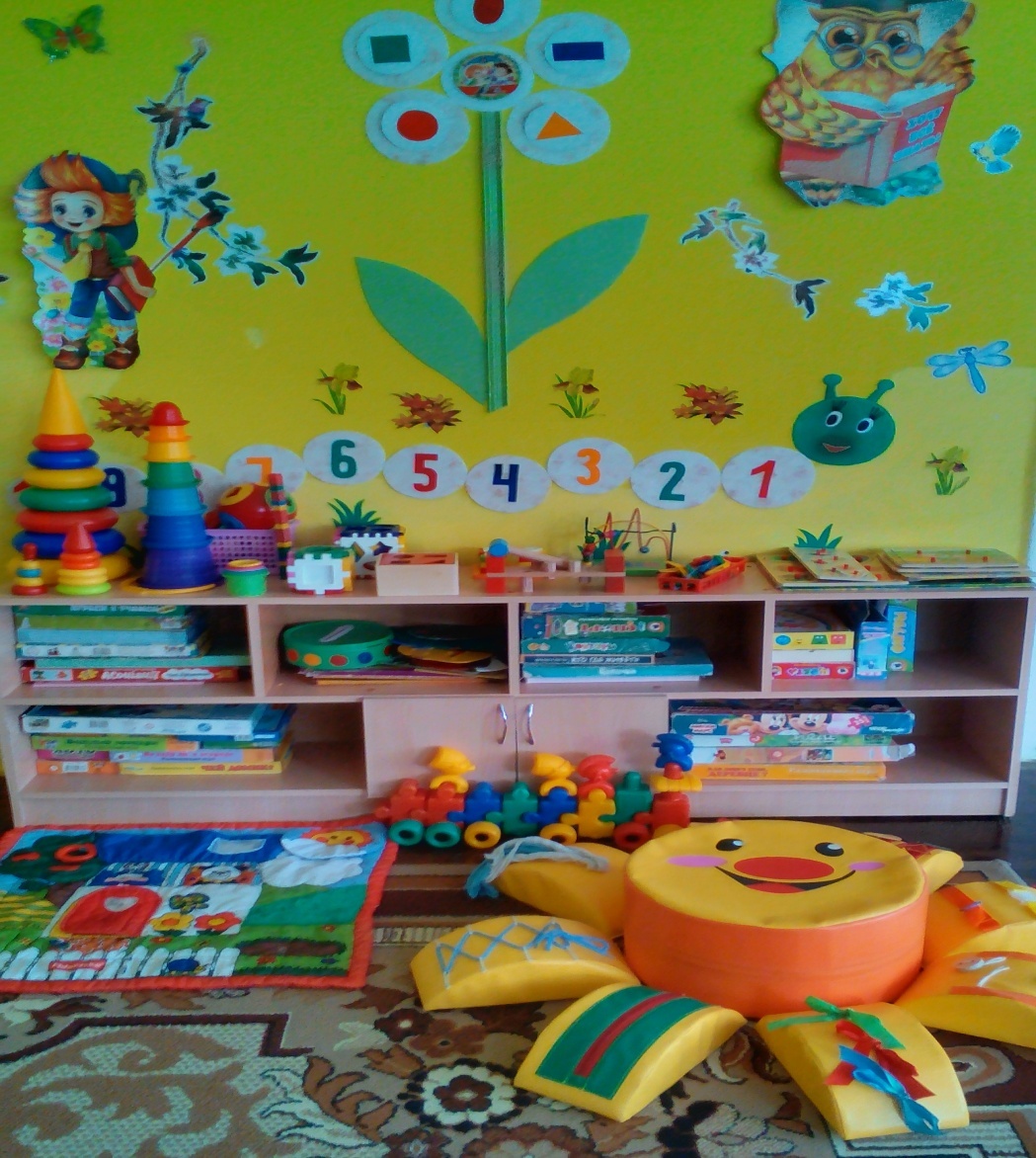 Центр безопасности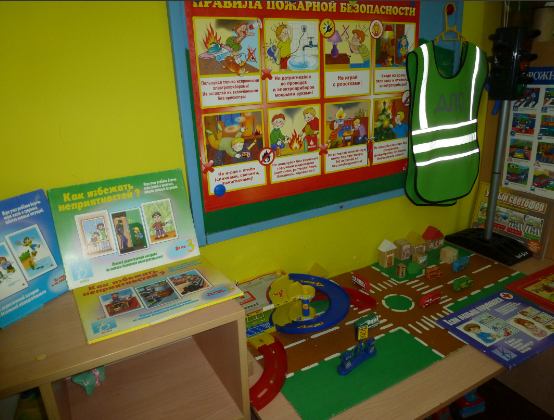 Музыкально-театрализованный центр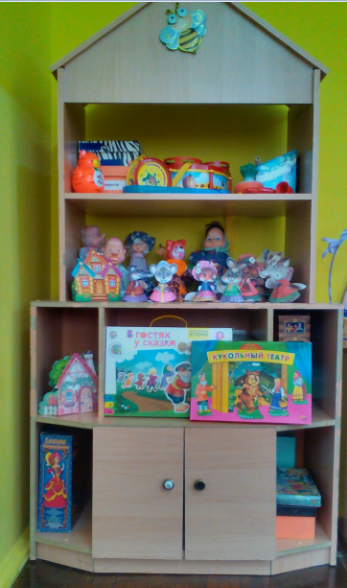 Центр английского языка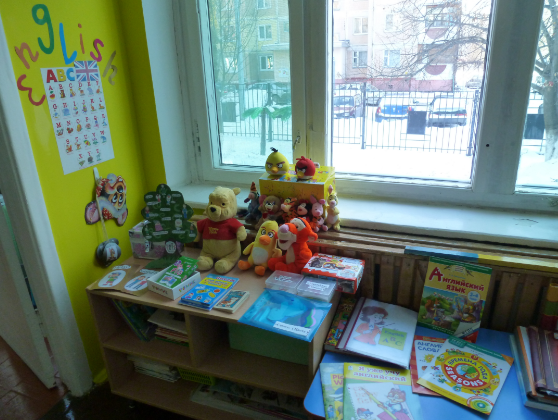  Центр ряжения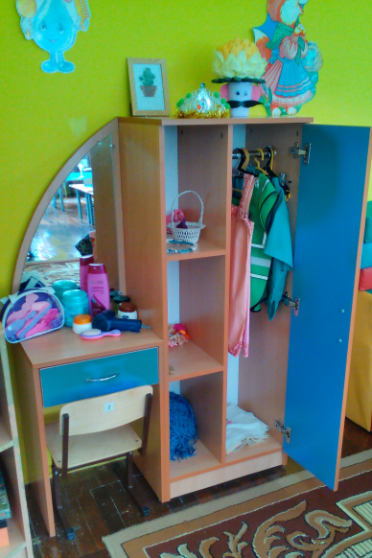 Центр воды и песка"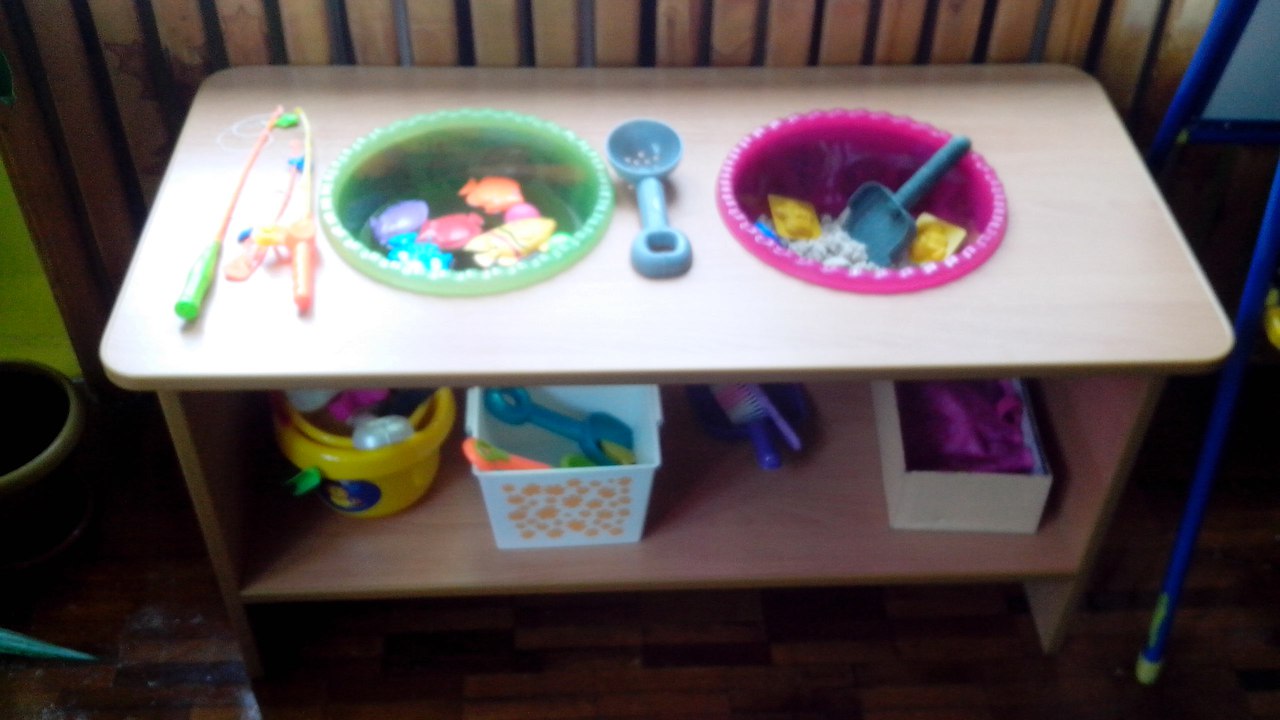 Центр сюжетно-ролевых игр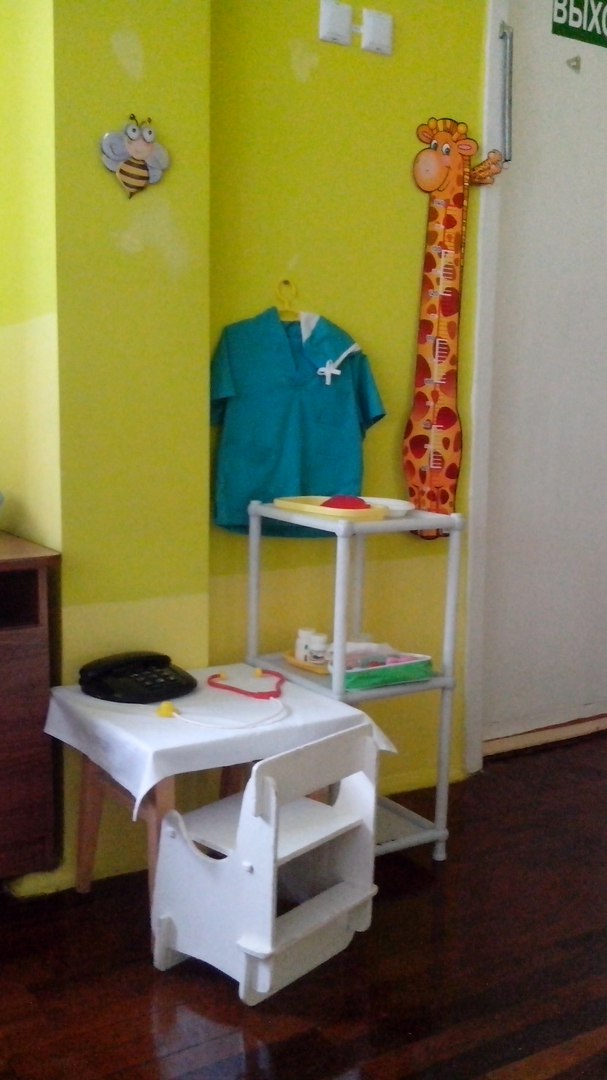 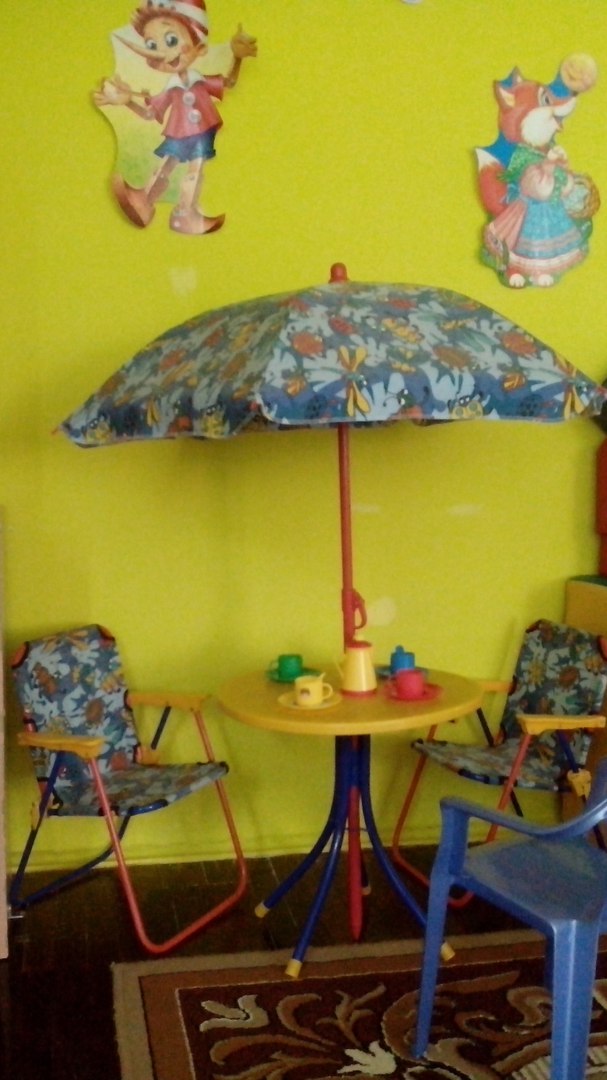 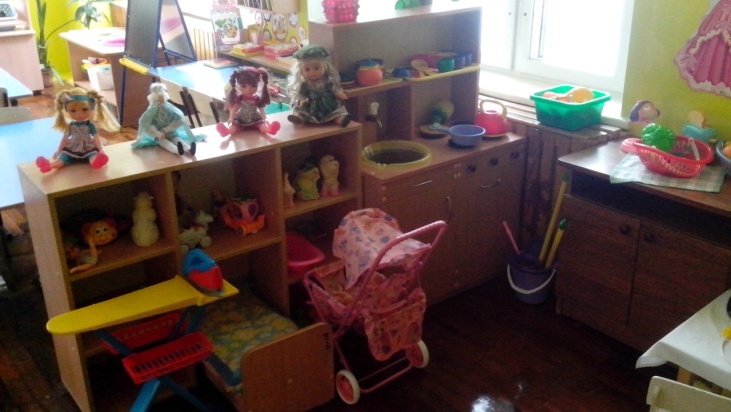 